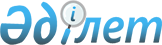 Об определении специализированных мест, порядка использования специализированных мест, норм их предельного наполнения, а также требований к материально-техническому и организационному обеспечению для организации и проведения мирных собраний в Кордайском районеРешение Кордайского районного маслихата Жамбылской области от 25 июня 2020 года № 68-2. Зарегистрировано Департаментом юстиции Жамбылской области 3 июля 2020 года № 4669
      В соответствии со статьей 8 Закона Республики Казахстан от 25 мая 2020 года "О порядке организации и проведения мирных собраний в Республике Казахстан", Законом Республики Казахстан от 23 января 2001 года "О местном самоуправлении и самоуправлении в Республике Казахстан" Кордайский районный маслихат РЕШИЛ:
      1. Определить специализированные места, порядок использования специализированных мест, нормы их предельного наполнения, а также требования к материально-техническому и организационному обеспечению для организации и проведения мирных собраний в Кордайском районе, согласно приложениям. 
      2. Признать утратившим силу решение Кордайского районного маслихата №51-4 от 17 февраля 2016 года "О дополнительном регламентировании порядка проведения собраний, митингов, шествий, пикетов и демонстраций по Кордайскому району" (зарегистрировано в Реестре государственной регистрации нормативных правовых актов за №2992, опубликовано в эталонном контрольном банке нормативно правовых актов Республики Казахстан в электронном виде 06 апреля 2016 года).
      3. Контроль за исполнением данного решения возложить на постоянную комиссию районного маслихата по вопросам социально-общественного развития, неправительственных организаций и общественных объединений, обеспечения общественного правопорядка, экологии, природопользования и административно-территориального состава, по рассмотрению проектов договоров о выкупе земельного участка, вопросам сферы промышленности, энергетики, строительства, сельского хозяйства.
      4. Настоящее решение вступает в силу со дня государственной регистрации в органах юстиции и вводится в действие по истечении десяти календарных дней после дня его первого официального опубликования. Специализированные места, порядок использования специализированных мест, нормы их предельного заполнения, а также требования к материально-техническому и организационному обеспечению для организации и проведения мирных собраний в Кордайском районе
      1. Специализированные места для организации и проведения мирных собраний в Кордайском районе: 
      1) Место проведения собрания и митинга: Кордайский район, село Кордай, перед домом культуры который находится на площади расположенного по адресу улица Центральная, дом 19 "А".
      2) Установить маршрут проведения шествий и демонстраций в Кордайском районе: Кордайский район, село Кордай, улица Толе би от улицы Домалак ана до улицы Байдибека.
      2. Порядок использования специализированных мест для организации и проведения мирных собраний в Кордайском районе: 
      1) при организации и проведении мирного собрания акиматом района создается постоянно действующий оперативный штаб для координации деятельности организаций, задействованных в организации и проведении мирного собрания. В состав оперативного штаба входят представители местной полицейской службы, органов гражданской защиты, организатор мирного собрания (далее - организатор). Оперативный штаб возглавляет уполномоченный представитель акима района; 
      2) организатор размещает правила поведения участников, регламентирующие порядок организации и проведения мирного собрания в общедоступном для граждан месте, предусматривает меры, обеспечивающие охрану общественного порядка, безопасность участников, пожарную и санитарно-эпидемиологическую безопасность, оказание первой медицинской помощи при несчастных случаях и порядок эвакуации при возникновении чрезвычайных ситуаций; 
      3) организатор совместно с местной полицейской службой определяет месторасположение служебного автотранспорта, пункта управления оперативного штаба местной полицейской службы и скорой помощи, а также стоянок резерва; 
      4) местные службы полиции за двое суток до начала мирного собрания утверждают план размещения сил и средств, задействованных в обеспечении охраны общественного порядка, дорожной и пожарной безопасности; 
      5) организаторы и участники мирных собраний в Кордайском районе обязаны строго соблюдать запреты и обязанности, предусмотренные Законом Республики Казахстан от 25 мая 2020 года "О порядке организации и проведения мирных собраний в Республике Казахстан".
      3. Предельные нормы заполнения специальных мест для организации и проведения мирных собраний в Кордайском районе: 
      а / в = с; 
      а - площадь специальных мест для организации и проведения мирных собраний (в квадратных метрах); 
      в – предельная норма на каждого гражданина, участвующего в мирных собраниях (1,5 квадратных метра); 
      с - предельная норма заполнения специальных мест для организации и проведения мирных собраний (предельное количество лиц, участвующих в мирном собрании). 
      4. Требования к материально-техническому и организационному обеспечению специальных мест для организации и проведения мирных собраний в Кордайском районе определяются в соответствии с планом размещения сил и средств, задействованных в обеспечении охраны общественного порядка, дорожной и пожарной безопасности, утверждаемым местной полицией при проведения каждого мирного собрания.  Материально-техническое оснащение специализированных мест для проведения мирных собраний и шествий Правила проведения пикетирования
      Сноска. Приложение 3 с изменениями, внесенными решением Кордайского районного маслихата Жамбылской области от 24.01.2024 № 18-3 (вводится в действие по истечении десяти календарных дней после дня его первого официального опубликования).
      Пикетирование – присутствие одного гражданина Республики Казахстан в определенном месте в определенное время с целью публичного выражения мнения по общественно-значимым вопросам и/или действиям/бездействию лиц и/или органов, организаций.
      Проведение пикетирования запрещается:
      1) в местах массовых захоронений;
      2) на объектах железнодорожного, водного, воздушного и автомобильного транспорта и прилегающих к ним территориях;
      3) на территориях, прилегающих к организациям, обеспечивающим обороноспособность, безопасность государства и жизнедеятельность населения;
      4) на территориях, прилегающих к опасным производственным объектам и иным объектам, эксплуатация которых требует соблюдения специальных правил техники безопасности;
      5) на магистральных железнодорожных сетях, магистральных трубопроводах, национальной электрической сети, магистральных линиях связи и прилегающих к ним территориях.
      Допускается:
      1) проведение только одним гражданином и в статичной форме (без передвижения);
      2) использование плакатов, транспарантов и иных средств наглядной агитации;
      3) пикетирование не более двух часов в день в одном и том же месте у одного и того же объекта (за исключением специализированных мест для организации и проведения мирных собраний).
      Не допускается:
      1) проведение двух и более пикетов в одном и том же месте в одно и то же время у одного и того же объекта, за исключением специализированных мест для организации и проведения мирных собраний;
      2) использование звукоусиливающих средств; 
      3) проведение пикетирования на расстоянии 800 метров, прилегающих к территориям объектов, у которых запрещено проведение пикетирования.
					© 2012. РГП на ПХВ «Институт законодательства и правовой информации Республики Казахстан» Министерства юстиции Республики Казахстан
				
      Председатель сессии Кордайского 

      районного маслихата 

Н. Садыков

      Секретарь Кордайского 

      районного маслихата 

Р. Нурсипатов
Приложение 1 к решению Приложение 2 к решению
№
п/п
Наименование специализированного места
Материально-техническое оснащение
Предельная наполняемость
1.1.
Кордайский район, село Кордай, перед домом культуры который находится на площади расположенного по адресу улица Центральная, дом 19 "А". 
Площадь земельного участка – 2121,70 квадратных метра;
- на 4 колонах размещены 4 фонари;
- точка подключения электроэнергии находится внутри здания на 1 этаже;
- установлены камеры видеонаблюдения и видеозаписи; 
1 место стоянки (1 заезда, 1 выезда)
200
человек
2.2.
Кордайский район, село Кордай, улица Толе би от улицы Домалак ана до улицы Байдибека.
Протяженность маршрута составляет 420 метр;
- маршрута имеется уличное освещение;
-установлены 3 камеры видеонаблюдения и видеофиксации
200
человекПриложение 3 к решению